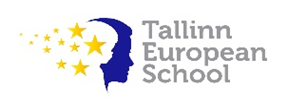 B-tests in S4 B-tests in S4 B-tests in S4 2nd Semester 2017-20182nd Semester 2017-20182nd Semester 2017-2018Remarks1. There shall be two B-tests per semester in every subject1. There shall be two B-tests per semester in every subject1. There shall be two B-tests per semester in every subject2. One B-test per day and not more than three B-tests per week, with the exception of PE2. One B-test per day and not more than three B-tests per week, with the exception of PE2. One B-test per day and not more than three B-tests per week, with the exception of PE3. B-tests lasts 45-minutes3. B-tests lasts 45-minutes4. Pupils shall write B-tests in their classroom during the subject lesson4. Pupils shall write B-tests in their classroom during the subject lesson4. Pupils shall write B-tests in their classroom during the subject lesson5. B-tests are made and assessed by the subject teacher5. B-tests are made and assessed by the subject teacher5. B-tests are made and assessed by the subject teacher